При организации исследовательской работы с детьми должны соблюдаться определённые правила:Учить детей действовать самостоятельно и независимо, избегать прямых инструкций.Не сдерживать инициативу детей.Не делать за них то, что они могут сделать (или могут научиться делать) самостоятельно.Не спешить с вынесением оценочных суждений.Помогать детям учиться управлять процессом усвоения знаний:Основное содержание исследований, производимых детьми, предполагает формирование у них представлений:1. О материалах (песок, земля, глина, бумага, ткань, дерево).2. О природных явлениях (снегопад, ветер, солнце, вода; игры с ветром, со снегом; теплота, звук, вес). 3. О мире растений (способы выращивания растений из семян, листа, луковицы; проращивание растений - гороха, бобов, семян цветов).4. О способах исследования объекта (раздел "Кулинария для кукол": как заварить чай, как сделать салат, как сварить суп).5. Об эталоне «1 минута», «Время»6. О предметном мире: (одежда, обувь, транспорт, игрушки, краски для рисования, мебель, растения, животные).МАДОУ д/с №373 «СКВОРУШКА»Группа №5 «СОЛНЫШКО»ПАМЯТКА ДЛЯ РОДИТЕЛЕЙПОЗНОВАТЕЛЬНО-ИССЛЕДОВАТЕЛЬСКАЯ ДЕЯТЕЛЬНОСТЬ С ДЕТЬМИ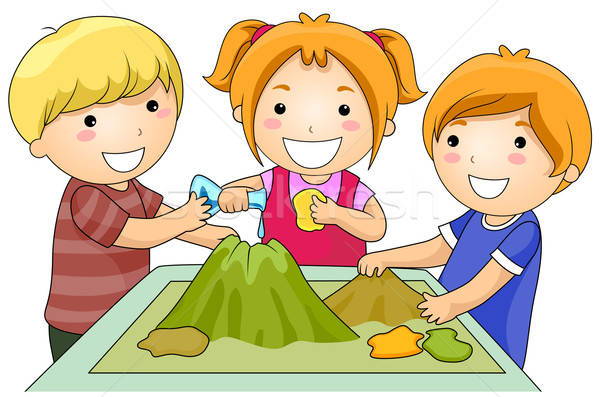 Чего нельзя и что нужно делать для поддержания интереса детей к познавательному экспериментированиюНельзя:- Не следует отмахиваться от желаний ребенка, даже если они вам кажутся импульсивными. Ведь в основе этих желаний может лежать такое важнейшее качество, как любознательность.- Нельзя отказываться от совместных действий с ребенком, игр – ребенок не может развиваться в обстановке безучастности к нему взрослых.- Сиюминутные запреты без объяснений сковывают активность и самостоятельность ребенка.- Не следует бесконечно указывать на ошибки и недостатки деятельности ребенка. Осознание своей не успешности приводит к потере всякого интереса к этому виду деятельности- Не следует молчать или делать вид, что Вам все равно в то время, когда Ваш ребенок погружен в экспериментальную деятельность.Нужно:- Поощрять любопытство, которое порождает потребность в новых впечатлениях, любознательность: она порождает потребность в исследовании. - Предоставлять возможность ребенку действовать с разными предметами и материалами, поощрять экспериментирование с ними, формировать желание узнать новое. - Если у Вас возникает необходимость что – то запретить, то обязательно объясните, почему Вы это делаете и помогите определить, что можно или как можно.- С раннего детства побуждайте малыша доводить начатое дело до конца, эмоционально оценивайте его волевые усилия и активность. Ваша положительная оценка для него важнее всего.- Проявляя заинтересованность к деятельности ребенка, беседуйте с ним о его намерениях, целях, о том, как добиться желаемого результата.Желаем Вам успехов!«Варианты совместной исследовательской деятельности детей и родителей дома»В ванной комнате разрешите ребенку играть с пустыми баночками, мыльницами. Поинтересуйтесь, куда больше воды поместится? Куда вода легче набирается? Сколько, воды нужно набрать, чтобы флакончик.На кухне поставьте на стол несколько одинаковых ёмкостей, и предложите растворить в воде различные продукты (крупы, муку, соль, сахар). Поинтересуйтесь, что стало с продуктами и почему? Важно только, чтобы вопросы ребёнка не оставались без ответа. Если вы не знаете точного (научного) ответа, необходимо обратится к справочной литературе, и постараться объяснить результат доступным для него языком.В процессе экспериментирования Ваш ребенок получит возможность удовлетворить присущую ему любознательность, почувствовать себя ученым, исследователем. При этом Вы будете равноправным партнером, соучастником деятельности, а это в свою очередь даст возможность ребенку проявить собственную исследовательскую активность.